Решение и ответы к задачам рабочего листаПример.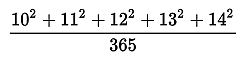 Решение.(100+121+144+169+196)  =  730 = 2                   365                    365Ответ: 2Задача.«Два писца берутся переписать 180 листов. Первый может переписать это количество за 36 дней, а второй – за 45 дней. За сколько дней они смогут переписать это количество листов вместе?»Решение. 1. 180:36 = 5 (листов)2. 180:45 = 4 (листов)3. 5+4 = 9 (листов)4. 180:9 = 20 (дней)Ответ: 20 дней.Источник: https://4brain.ru/schitat-v-ume/_zadacha-rachinskogo.php